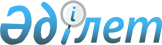 О снятии ограничительных мероприятий по заболеванию бешенства на улице Ынтымак в населенном пункте Киелитас, Киелитасского сельского округаРешение акима Киелитасского сельского округа Толебийского района Туркестанской области от 4 января 2024 года № 01
      В соответствии с Законами Республики Казахстан "О местном государственном управлении и самоуправлении в Республике Казахстан", "О правовых актах",с подпунктом 8) статьи 10-1 Закона Республики Казахстан "О ветеринарии", на основании представления Толебийской районной территориальной инспекции Комитета ветеринарного контроля и надзора Министерства сельского хозяйства Республики Казахстан от 03 января 2024 года №08-02-07/01 РЕШИЛ:
      1 Снять ограничительные мероприятия по заболеванию бешенства по улице Ынтымак в населенном пункте Киелитас, Киелитасского сельского округа.
      2. Признать утратившим силу решение акима Киелитасского сельского округа № 46 от 27.10.2023 "Об установлении ограничительных мероприятий по заболеванию бешенства по улице Ынтымак в населенном пункте Киелитас Киелитасского сельского округа"
      3. Контроль за исполнением настоящего решения проучить заместителю акима Киелитасского сельского округа Н.Садыкбекову.
      4. Настоящее решение вводится в действие со дня первого опубликования.
					© 2012. РГП на ПХВ «Институт законодательства и правовой информации Республики Казахстан» Министерства юстиции Республики Казахстан
				
      Аким Киелитасского сельского округа

П.Туребеков
